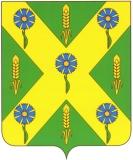 РОССИЙСКАЯ ФЕДЕРАЦИЯОРЛОВСКАЯ ОБЛАСТЬНОВОСИЛЬСКИЙ РАЙОННЫЙ СОВЕТ НАРОДНЫХ ДЕПУТАТОВРЕШЕНИЕ         26 ноября 2021 года                                                        №  8          г. НовосильО прогнозном плане (программе) приватизациимуниципального имущества на 2022 год и на плановый период 2023 – 2024 годов                                                                                                                                        Принято                                                                                                 Новосильским районным  Советом народных депутатов                                                                                                                                           26 ноября  2021 годаВ соответствии со ст.6 Федерального закона от 21.12.2001 г. № 178-ФЗ «О приватизации государственного и муниципального имущества», ст.15 Федерального закона от 06.10.2003 г. № 131-ФЗ «Об общих принципах организации местного самоуправления в Российской Федерации», руководствуясь Положением о владении, пользовании и распоряжении муниципальным имуществом Новосильского района, Новосильский районный Совет народных депутатов решил:    Утвердить прогнозный план (программу) приватизации муниципального имущества    Новосильского района на 2022 год и на плановый период  2023 – 2024 годов (прилагается).ПредседательНовосильского районного Совета народных депутатов 					       	      Д.П. СигачевГлава Новосильского района 					                Е. Н. Демин